CUSTOMER RETURNS FORM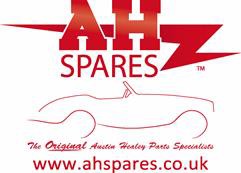 NAME / COMPANY NAME:…………………………………………………………ACCOUNT NUMBER:…………………………………………………..DATE OF RETURN: ……………………………………….Please return your items within 30 days of receipt and follow the steps below:Fill in this returns form including your invoice number, part number/s, quantity and return code:RETURN CODES – Please select the appropriate return code:Please read:All items must be returned within 30 days and in its original unworn/ unused condition with labels attachedWe will not be held responsible for delays if the returns form is incomplete or missing informationKeep your postage receipt until you have been fully refunded in case your return gets lostWe do not offer free returns, so the return address label below is not pre-paidReturns can take up to 30 days, and there may be handling feesPackage the items, enclose this completed form and cut along the dotted line to use the address for your package:Please contact our Sales Team should you need any assistance with your return sales@ahspares.co.ukInternational Customers MUST state the following to avoid paying unnecessary chargesAdd ‘RETURNED GOODS UNDER WARRANTY NO DUTY’ and include our returns code CPC 61 23 F01………………………………………………………………………………………………………………………………………………………………………………………………….RETURNS A H SPARES UNITS 7 & 8 WESTFIELD ROADKINETON ROAD INDUSTRIAL ESTATE SOUTHAMCV47 0JH (GB)1 - Wrong part sent5 - Part no longer needed2 - Wrong part ordered6 - Damaged or faulty3 - Wrong quantity sent7 - Exchange or surcharge4 - Wrong quantity ordered8 - Other (please specify)